Podiums Parties Originales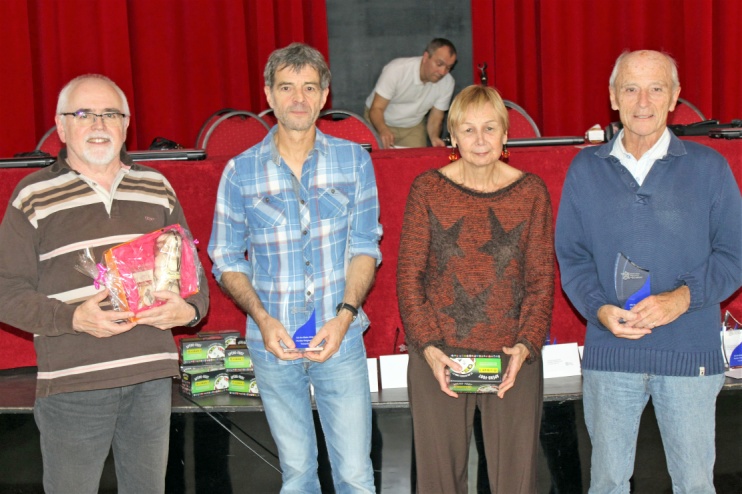 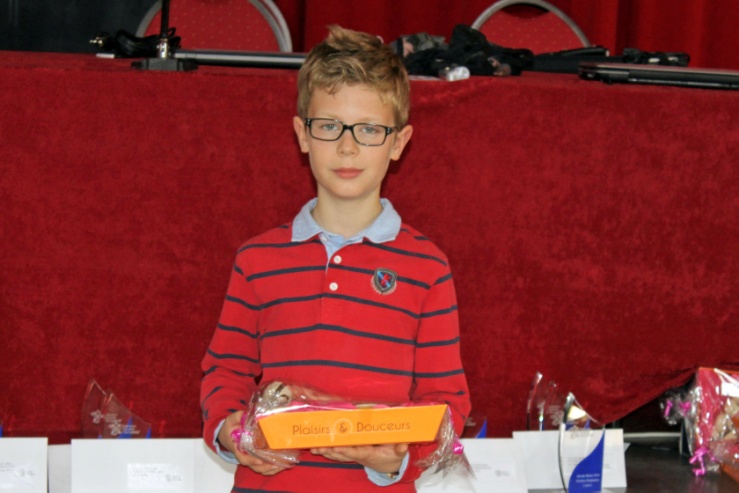 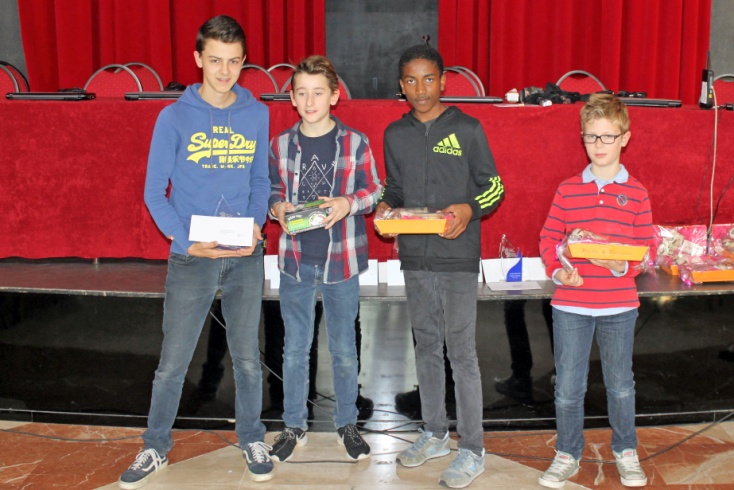 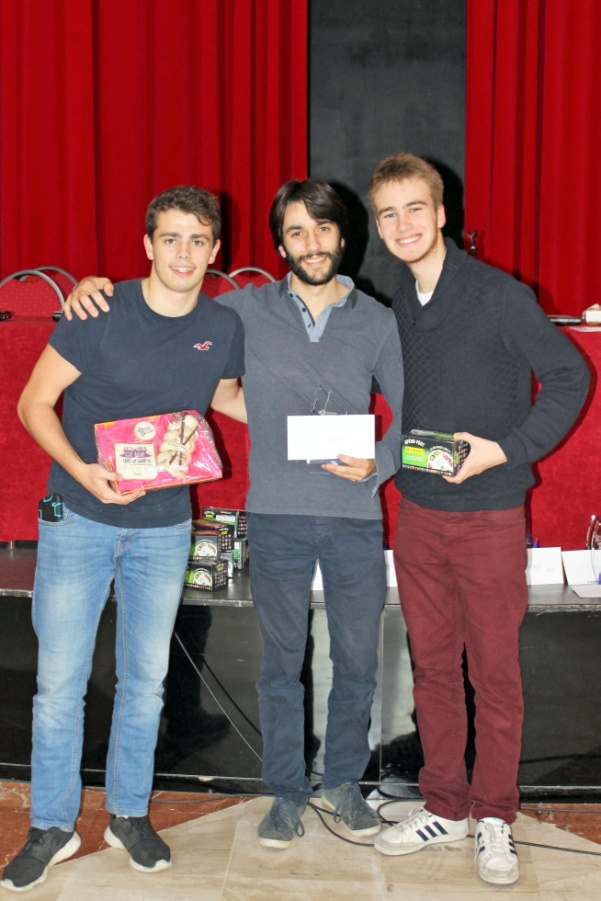 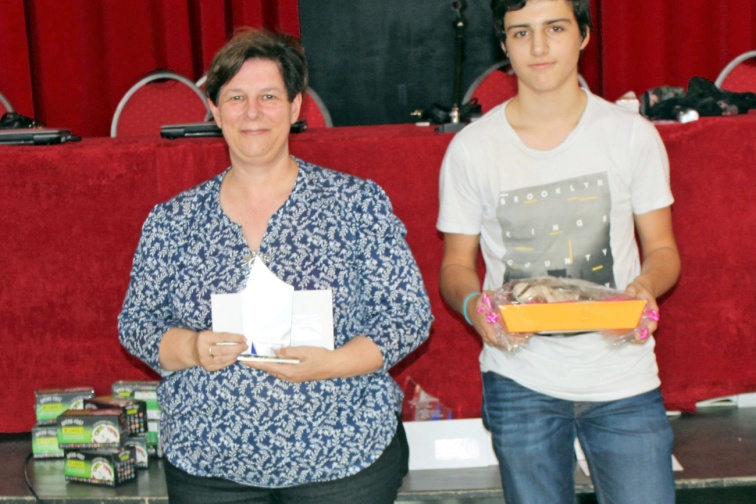 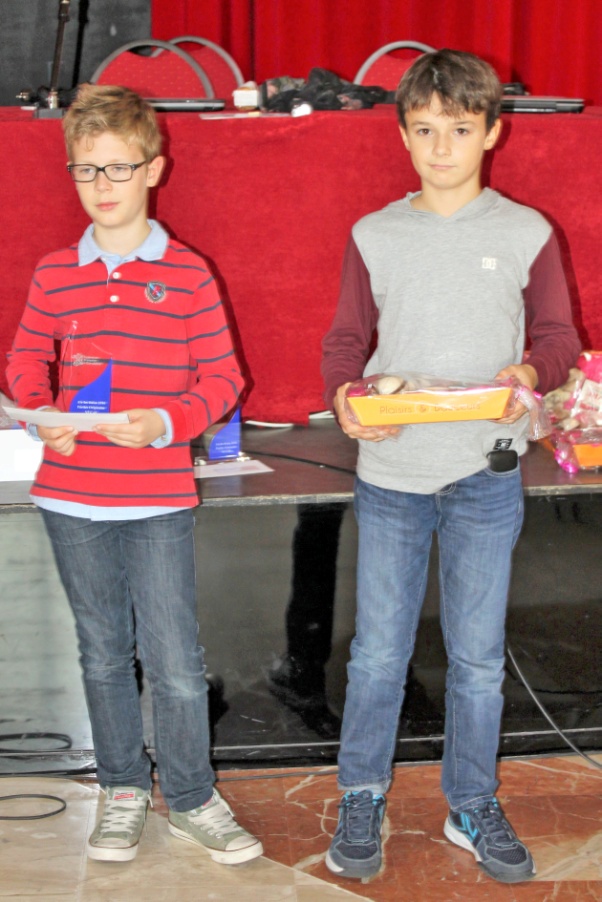 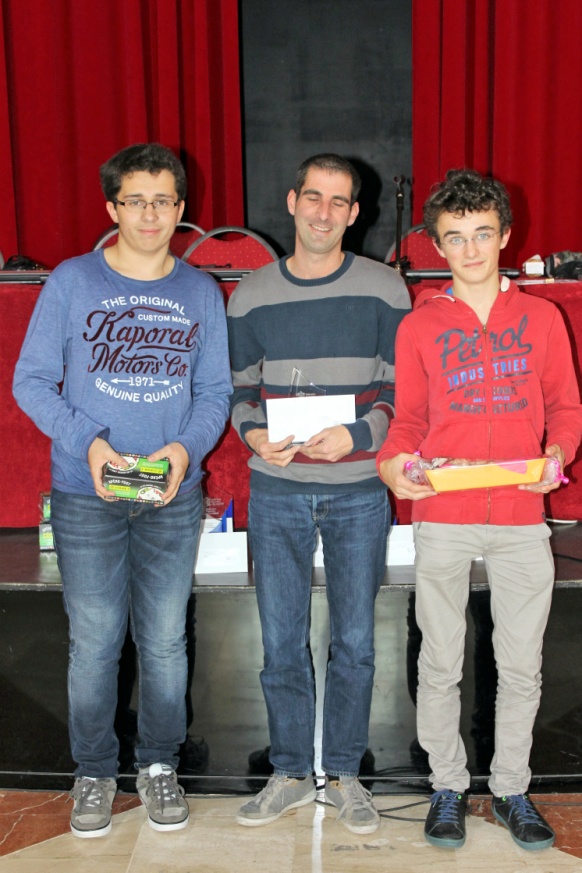 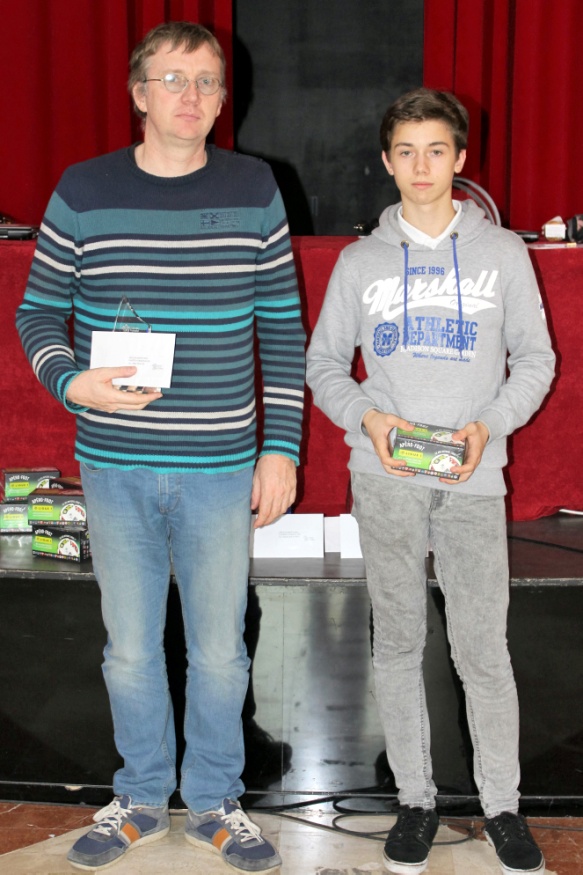 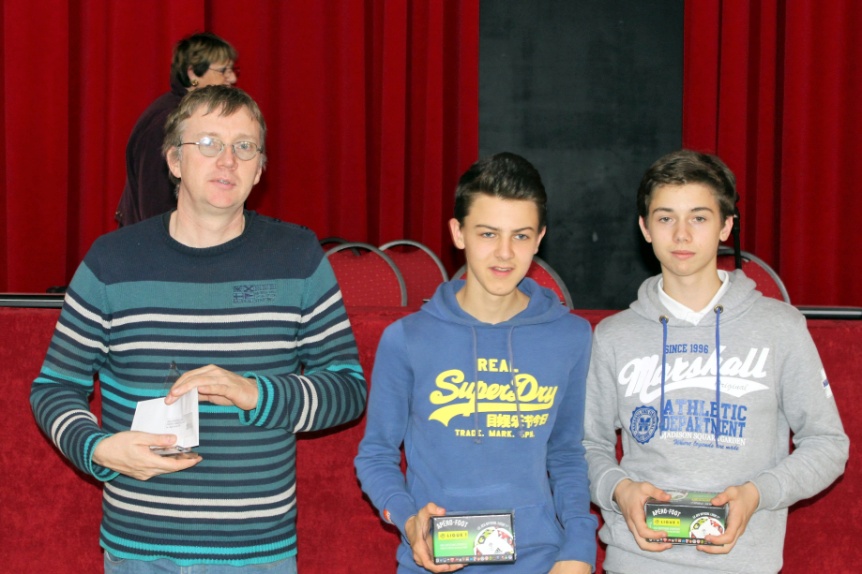 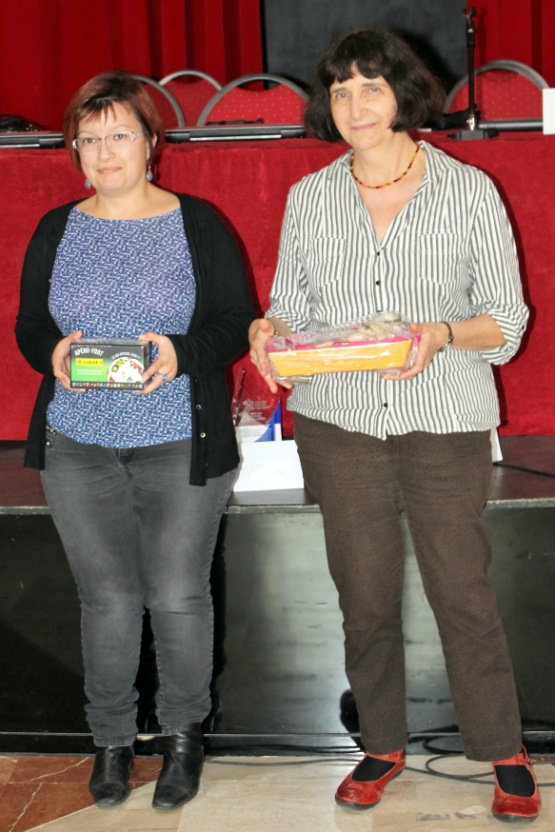 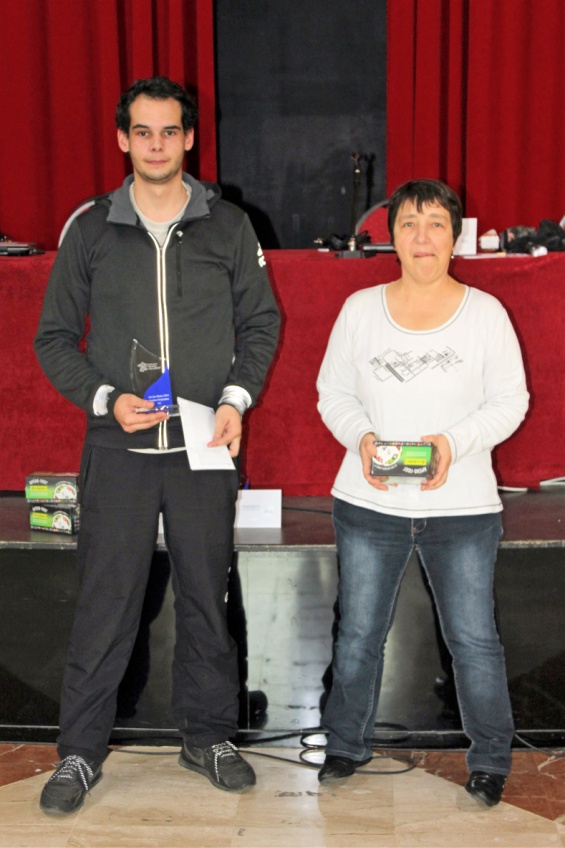 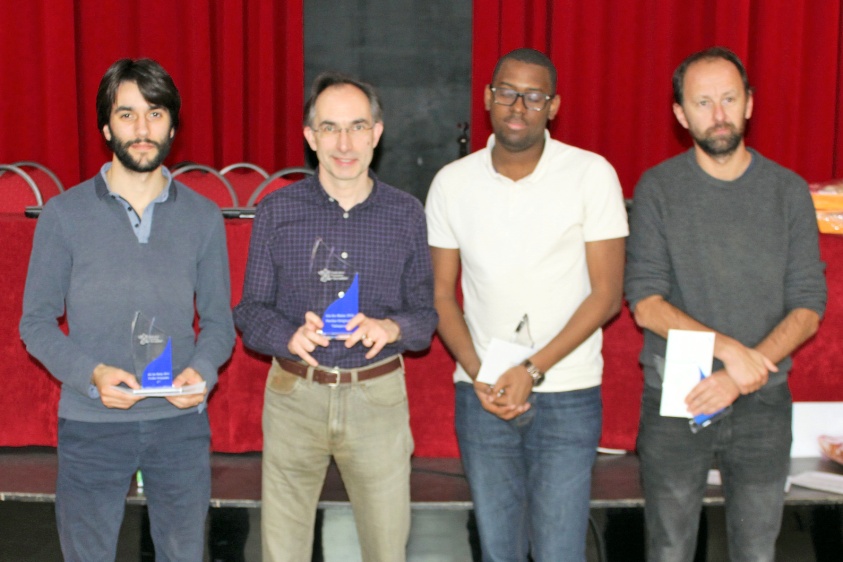 